OGD. Lire un tableau et un graphiqueVoici le classement après chacune des journées du championnat de ligue 1 de 2009 -2010 pour Lens et le graphique correspondant pour Valenciennes. 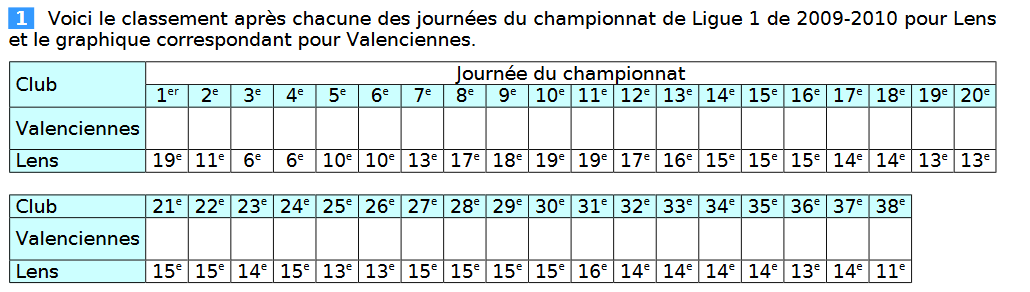 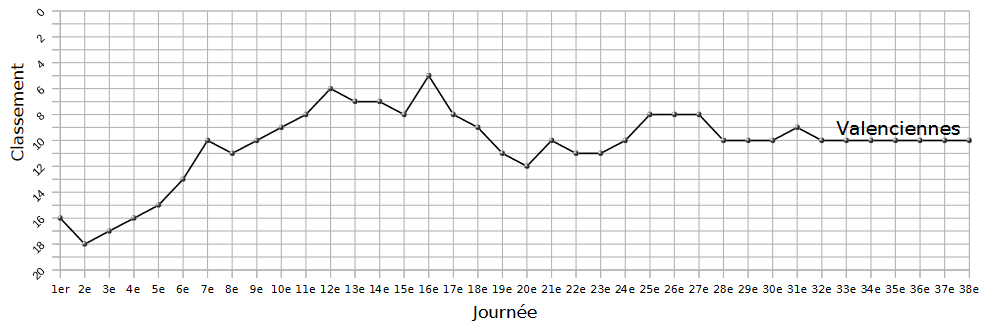 Complète le tableau pour Valenciennes en lisant les valeurs sur le graphique.Complète le graphique pour Lens en te servant des données du tableau.Quel est le meilleur classement pour chacune des deux équipes ? Et le moins bon ?..............................................................................................................................................................................................................................................................................................................................................................................Durant quelle période le club de Lens a eu un meilleur classement que celui de Valenciennes ?.......................................................................................................................................................................................Les grandeurs. Volumes. 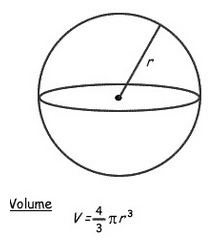 Parallélépipède rectangle : V = L x l x h			cube : V = c3 		Sphère : V = 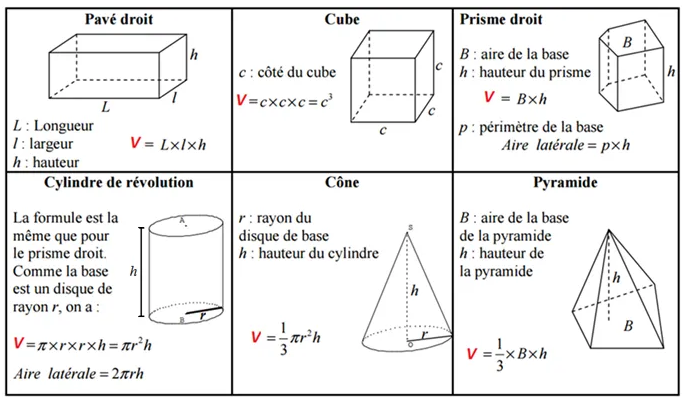 Pyramide : V=                				cylindre de révolution : V = Pour chaque solide, calcule son volume.a. Un cylindre de hauteur 4cm et dont le rayon de la base est 5 cm.b. Un cube de 3 cm de côtéc. Un cylindre de hauteur 30mm et dont le diamètre de la base est de 8 cm.d. Un pavé droit de 4,5cm de largeur ; 6,1cm de longueur et 5 cm de hauteur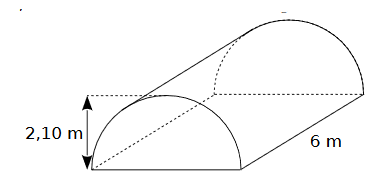 e. La serre de Luc a la forme d'un demi-cylindre de 2,10m de hauteur et 6m de longueur. En lien avec l’habitat Pour un chantier, un maçon doit construire quatre colonnes en béton de forme cylindrique, de 50cm de rayon et de 4m de hauteur.Quel est le volume d'une colonne (au centième de m3 près) ?……………………………...........................................................................................................................................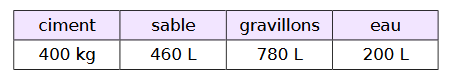 Pour 1m3 de béton, il faut : Calcule la quantité de ciment, de sable, de gravillons et d'eau nécessaire pour les quatre colonnes..............................................................................................................................................................................................................................................................................................................................................................................En lien avec l’atelier HAS On souhaite peser un volume d’eau placé dans un récipient. On effectue alors les mesures ci-dessous :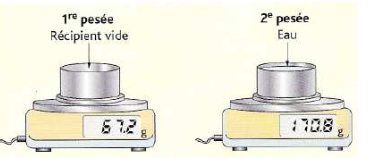  a) Quelle est la masse m d’eau pesée ? b) A quel volume V correspond-elle ? Priorités de calculs.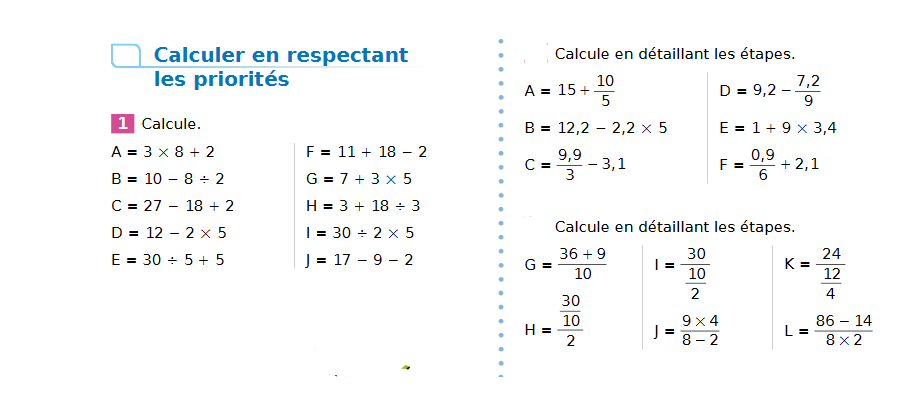 Mon Prénom : ____________________________________Travail à rendre pour la rentrée 